Original article:Cardiovascular surgery restart in COVID pandemic: challenges and solutions 1 Dr. Sunita MS, 2Dr. Sayyed Ehtesham Hussain Naqvi , 3 Dr. Harpreet Singh Minhas , 4 Dr. Subodh Satyarthy , 5 Dr. Muhammad Abid Geelani , 6 Dr Lakshmi Sinha  1Senior resident CTVS  Govind Ballabh Pant Post Graduate Institute of Medical Education & Research New Delhi. 9718599158, drsunitachaudhary 2018@gmail.com. Address: Dept of CTVS, First Floor, Academic Block, GB Pant Hospital, New Delhi. 2Corresponding Author,  MS, MCh CTVS, DNB CTVS Associate Professor CTVS Govind Ballabh Pant Post Graduate Institute of Medical Education & Research New Delhi. 9457855796, 9718590555, drehtesham.naqvi@gmail.com Address: Dept of CTVS, First Floor, Academic Block, GB Pant Hospital, New Delhi 3 MS, MCh CTVS Professor CTVS Govind Ballabh Pant Post Graduate Institute of Medical Education & Research New Delhi. 9718599154, mehtachitra@hotmail.com Address: Dept of CTVS, First Floor, Academic Block, GB Pant Hospital, New Delhi 4 MS, MCh CTVS Professor CTVS Govind Ballabh Pant Post Graduate Institute of Medical Education & Research New Delhi. 9718599168, subodhsatyarthy@yahoo.co.in Address: Dept of CTVS, First Floor, Academic Block, GB Pant Hospital, New Delhi 5 MS, MCh CTVS Professor CTVS Govind Ballabh Pant Post Graduate Institute of Medical Education & Research New Delhi. 9718599153, mageelani@hotmail.com Address: Dept of CTVS, First Floor, Academic Block, GB Pant Hospital, New Delhi 6 MS, senior resident CTVS Govind Ballabh Pant Post Graduate Institute of Medical Education & Research New Delhi. 9718599159, dr.sannu2010@gmail.com. Address: Dept of CTVS, First Floor, Academic Block, GB Pant Hospital, New Delhi. 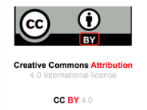 ABSTRACT: Aims & Objectives: The objectives of this study was to discuss creating a hospital model in restarting cardiovascular surgery during Corona Virus disease-2019 (COVID 19) pandemic and to retrospectively analyze the early outcomes of patient operated during the study period under the modified policies of patient and hospital management. Methods: a modified model of hospital and patient management was created in the department of Cardiothoracic & Vascular Surgery, GB Pant Hospital during the national lockdown for COVID-19. Patients admitted and undergoing cardiovascular surgery in between 01-06-2020 and 30-11-2020 were retrospectively analyzed on various parameters to evaluate efficacy of this modified model. Results: Total 435 patients were admitted during study period, out of them 277 were operated. Valve replacement was the most common surgery performed in almost 60% of patients. There were total 30 mortalities in the admitted patients two being COVID positive mortality. None of the COVID negative patient who got operated, developed influenza like illness (ILI symptoms) till discharge. Total 20 health care workers including doctors, nursing staff, and auxiliary staff  turned COVID positive during this study period .Conclusion: COVID pandemic is a huge challenge for the health care system especially for cardiovascular speciality. A well planned and structured modification of existing hospital set up can result in, successful performance of cardiovascular surgeries under such conditions. Key Words: COVID-19: Corona Virus disease 2019, AGPs: Aerosol generating procedures, ILI: influenza like illness, SARI: severe acute respiratory infection, PPE: personal protective equipments. Introduction: We all are well aware of extremely challenging time confronting the global medical community on account of Corona Virus disease-2019 (COVID 19) pandemic. Entire world is witnessing a bird swan event that is impacting most of established practices, norms and regulations. Our nation has also not been spared from the havoc which COVID 19 pandemic has unleashed over the globe. India underwent the largest lockdown which witnessed not only economic and social shut downs but also shutdown of the already overburdened health care system. With the unlock policy of the government has come an extra responsibility for the health care providers to plan & provide health care in a situation of rising COVID curve. Patients undergoing cardiovascular surgery are a unique population in this COVID-19 pandemic because of the risk of exposure to other from highly invasive, aerosol-generating procedures (AGP), the potentially prolonged hospitalization or ICU stay and the overall intense healthcare resource use.  This observational study aims at creating a hospital model in restarting cardiovascular surgery during COVID-19 pandemic and to analyze the early outcomes of patient admitted & managed, under the modified policies of patient and hospital management. Methodology: This was an observational study which was conducted over the patients admitted during the ongoing COVID pandemic from 01-06-2020 to 30-11-2020. A hospital model was planned and created during the national lockdown. Hospital blocks, Operating rooms (ORs), Intensive care units (ICUs) and wards were designated as COVID (Red) and Non COVID (Green). [Figures: 1 &2]. Well defined policy of patient admission, preoperative COVID testing, surgical technique and postoperative management was adopted in accordance with ICMR guidelines.Following parameters of efficacy of hospital and patient management were analysed.Inclusion and exclusion criteria: All patients admitted to cardiovascular wards from OPDs and emergencies during the study period managed surgically or conservatively were included for analysis. Refusal to consent for publication of personal data during the hospital stay was taken as exclusion criteria for the study. Primary end point: Discharge after successful operative management was considered as primary end point. Secondary end point: Any cause mortality, discharges before complete management (non consenting patients) transfers to COVID hospital were considered secondary endpoints. Statistical Analysis: Data was summarized and expressed in proportion for the qualitative variables and means, percentage, standard deviation (SD) and range for quantitative variables. Results: Total 435 patients were admitted since the beginning of unlock-1 in between 01-06-2020 and 30-11-2020 over a period of six months. Mean age of patients was 37.6 years. They comprised 253 males and 182 females. [Table –1]. Out of them 277 patients who agreed for surgery were operated. Most of these patients were highly symptomatic. Dyspnoea, chest pain and palpitations were the most common complaints. Most of those asymptomatic patients who refused for surgery due to perioperative risk of acquiring COVID infections were medically stabilized and discharged. Analysis of the determined parameters of efficacy of hospital and patient management yielded following results. Efficacy of hospital management: Out of the 435 patients who were admitted after initial screening by history and later ( starting from 15th September) by Rapid antigen test, 40  patients were found to be COVID positive by RT- PCR. These patients didn’t have any history of COVID contact or symptoms suggestive of ILI. Out of these 40 COVID positive patients, 30 patients were screened negative by rapid antigen test (which was recommended late by ICMR in mid september). Out of these 40 COVID positive patients, 38 patients (21 with stable valvular heart disease, 9 with chronic stable angina,3 with asymptomatic OS-ASD,5 with stable TOF patients) were transferred to COVID designated hospital, were treated there for COVID and discharged after getting COVID negative on RT PCR. Two patients found to be COVID positive in immediate postoperative period (One on the day of surgery and second on the day 1 of surgery). Other than these 2 patients, 4 more routine COVID negative patients found to be COVID positive although all these patients were completely asymptomatic in relation to COVID related symptoms. None of the emergency patients who got operated without RT- PCR test were found to be COVID positive on postoperative RT PCR testing. Routine RT PCR was done for health care workers who came in contact with COVID positive patients. Total 22 health care workers turn out to be positive during study period. [Table-1] Efficacy of patient management: Out of total 435 admitted patients 277 patients were operated and 158 patients were managed conservatively. Among the patients who were managed conservatively were patients with operated valve replacements with complications (deranged INR, stuck valves and CCF), patients who didn’t give consent for surgery, and patients who were transferred to COVID designated hospital after found to be COVID positive [Table-2].There were total 13 mortalities among these conservatively managed patients. First was the case of COVID positive operated mitral valve replacement with congestive heart failure came with dyspnoea, managed conservatively and expired before shifting to COVID designated hospital. Another was a case of operated mitral and aortic valve replacement who presented with stuck mitral valve in pulmonary edema. He was thrombolized for stuck mitral valve. There were bilateral lung infiltrates with suspicion of COVID infection but RT PCR came out to be negative. He expired on 3rd day of admission. 7 patients were post op case of valve replacement and were admitted with features of CCF, mostly presented with dyspnea and palpitation. Valve replacement was the most common surgery performed in 60% of patients. Other surgeries which were performed were atrial septal defect closure, coronary artery bypass grafting, pericardiectomy ,thymectomy and Bentalls procedure, emergency left atrial myxoma excision, emergency right atrial myxoma excision, emergency Bentall’s procedure, emergency aortic valve replacement,emergency embolectomy. Operated patients had a mean invasive ventilation time of 6.5 hours and average day of discharge on 8th day. [Table-2] One patient had a prolonged ventilation time. He had aortic valve replacement for severe calcific aortic stenosis with severe Left ventricular dysfunction. Patient was preoperatively COVID positive and was operated 4 weeks after getting negative RT PCR report. Patient had cardiac arrest during sternal closure was resuscitated with open cardiac massage, put back on cardiopulmonary bypass and thereafter weaned.Patient keep on having neurological issues in ICU and expired on day 7 because of intractable ventricular arrhythmia. Delayed protamine reaction & increased airway hyperactivity post COVID infection can be one of the possible reasons. There were total 17 mortalities in operated patients. First mortality was a case of operated mitral valve replacement for severe mitral stenosis, left atrial clot with severe pulmonary artery hypertension. Patient had postoperative low cardiac output syndrome and developed renal failure. Lung showed bilateral infiltrates. Repeat RT PCR for COVID from tracheal aspirate was negative. Patient died on 10th postoperative day. Second mortality was a redo axillo bifemoral bypass. Patient was operated 6 years back for right axillobifemoral bypass. Patient was on oral anticoagulants which were discontinued during the lock down period. Patient presented with  graft thrombosis with right lower limb gangrene. An emergency left sided axillo bifemoral bypass with above right knee amputation was done. Patient could not be revived from septic shock and died on 5th postoperative day. Third mortality was of case of operated embolectomy for femoral thrombus with severe mitral stenosis, left atrial clot with pulmonary edema. Post embolectomy patient developed left sided hemiplegia with cardiogenic shock due to probable thromboembolism. Patient died on first postoperative day. One patient of mitral valve replacement with giant left atrium died because of intractable ventricular arrhythmia in post op period. Two patients (One of post op CABG and another of post op mitral valve  replacement) died because of post op hemorrhage. One patient of Morrow Procedure for HOCM died because of complete heart block and multiorgan dysfunction. 7 patients died because of intractable myocardial failure with low cardiac output syndrome leading to multiorgan failure.One patient died because of intracranial hemorrhage in immediate post op period. One patient of left atrial myxoma with 2 episodes of intracranial infarct in pre op period died because of low cardiac output syndrome leading to multiorgan dysfunction. One patient who was 80 year old, post op aortic valve replacement died because of respiratory failure. One patient of severe aortic stenosis suffered  sudden cardiac arrest in pre op ward , patient resuscitated in emergency and after hemodynamic stabilization patient was taken for emergency aortic valve replacement. Patient  kept in emergency ward for 3 post operated days and when day 5 COVID RT-PCR report turn out to be negative then she was shifted in elective post op ward .Patient ultimately died because of multiorgan dysfunction. Total 435  patients were admitted since the beginning of Unlock-1 in between 01-06-2020 and 30-11-2020 over a period of six months. Mean age of patients was 37.6 years. They comprised 253 males and 182 females. Out of them 277 patients who agreed for surgery were operated. Most of these patients were highly symptomatic. Dyspnoea, chest pain and palpitations were the most common complaints. Most of those asymptomatic patients who refused for surgery due to perioperative risk of acquiring COVID infections were medically stabilized and discharged. Many of them included patients with stuck valves which were thrombolized and improved, patients who didn’t give consent for surgery, and patients who were transferred to COVID designated hospital after found to be COVID positive. (Table-1) Valve replacement was the most common surgery performed in almost 60% of patients. There were total 29  mortalities in the admitted patients. 17 mortalities occurred in operated patients. First mortality was a case of operated mitral valve replacement with post operative renal failure. Patient died on 10th post operative day. Second mortality was a redo axillo bifemoral bypass who died of septic shock on 5th postoperative day. Third mortality was of operated embolectomy for femoral thrombus with severe mitral stenosis, left atrial clot with pulmonary edema. All these patients came out to be RT PCR negative. Two COVID positive mortality occurred . One in a patient with previously operated mitral valve replacement who presented in congestive heart failure. 2nd patient was a preop case of RHD with severe mitral  stenosis with severe tricuspid regurgitation  with CCF. Another patient to expire was a case of operated mitral and aortic valve replacement who presented with stuck mitral valve in pulmonary edema. There were bilateral lung infiltrates with suspicion of COVID infection but RT PCR came out to be negative. (Table-1) Operated patients had a mean invasive ventilation time of 6.5 hours. One patient had a prolonged ventilation time. He had aortic valve replacement for severe calcific aortic stenosis with severe LV dysfunction. Patient was preoperatively COVID positive and was operated 4 weeks after getting negative RT PCR report. Patient had cardiac arrest during sternal closure was resuscitated with open cardiac massage, put back on cardiopulmonary bypass and thereafter weaned. Patient had neurological issues in ICU and expired on day 7 of surgery. Delayed protamine reaction & increased airway hyperactivity post COVID infection can be one of the possible reasons. Two patients came out to be COVID positive in immediate post operative period. None of the routine COVID negative patient who got operated developed ILI symptoms till discharges. And because of this exposure 4 doctors and 3 sisters of operative team turn out to be COVID positive.  None of the emergency patients who got operated without RT PCR test were found to be COVID positive on postoperative testing. (Table-2)TABLE 1: OUTCOMES OF PARAMETERS OF HOSPITAL MANAGEMENT UNDER THE MODIFIED MODEL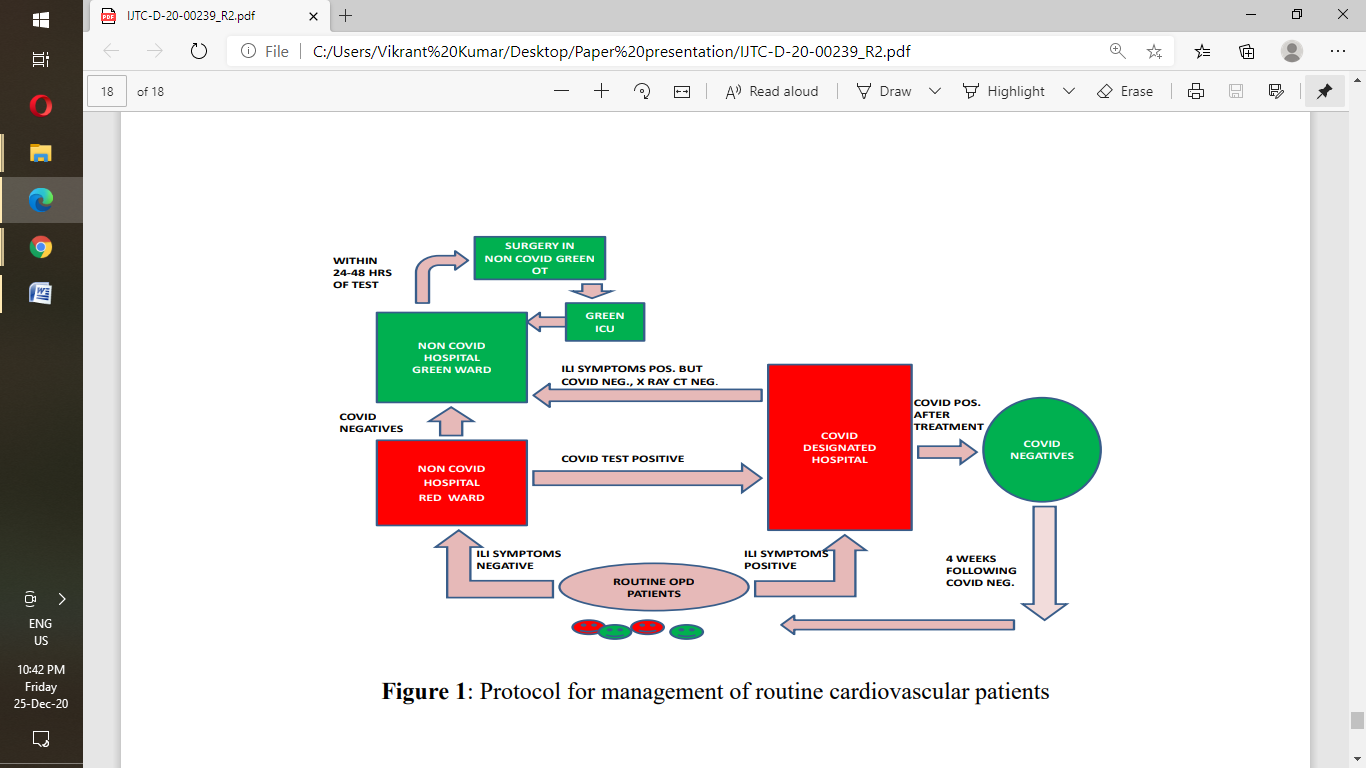 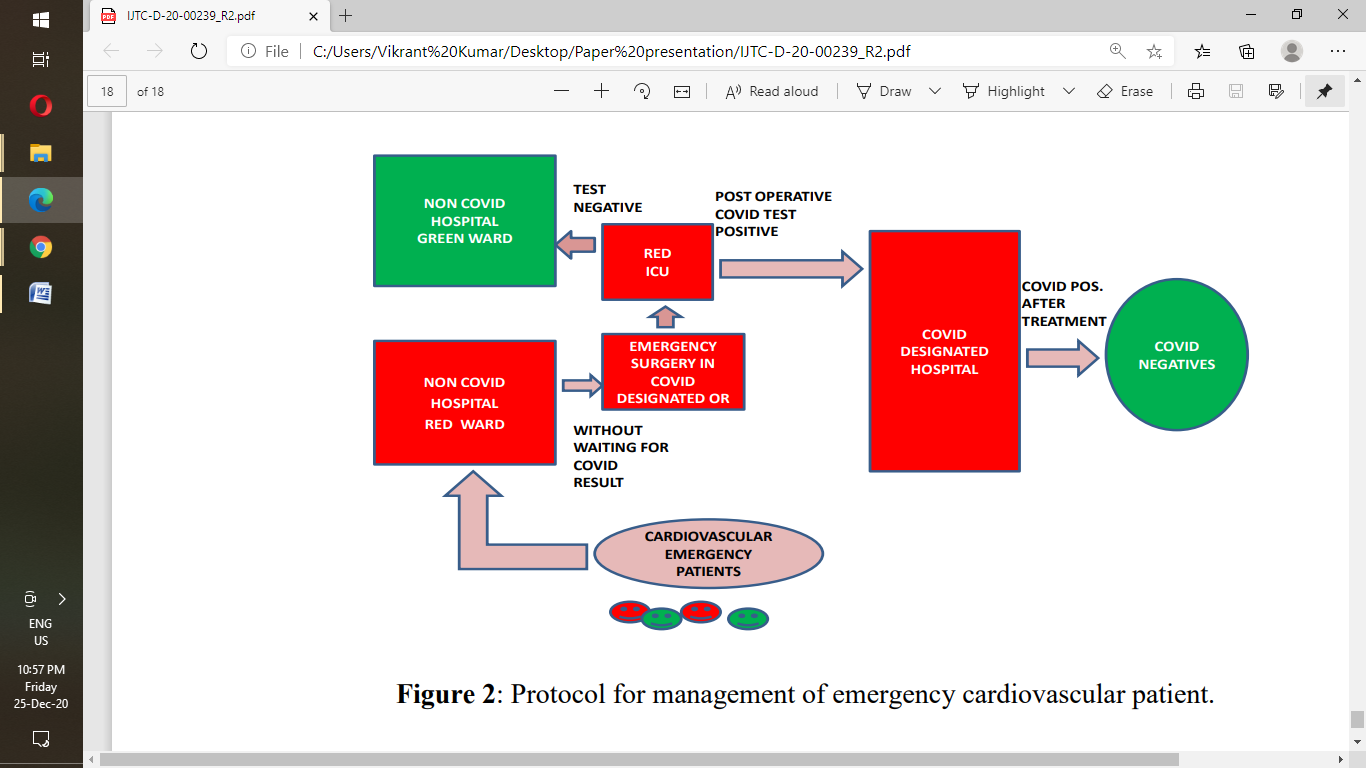 Discussion: India witnessed its first COVID-19 case in January 2020[1]. Thereafter deadly disease engulfed the whole country with major metropolitan cities becoming the hot spots. National Capital Territory was one of the worst affected zones. Nationwide lockdown announced on 24 March 2020 limited the movement of entire 1.3 billion population for almost 3 months and was terminated with unlock-1 policy declared on 1st of June 2020. With the obvious benefits of flattening the early curve of the deadly disease, came the adverse effects of Lockdown. COVID-19 pandemic and subsequent lockdown exposed the existing gaps in the health care system of our nation. Unlocking posed biggest challenge for a speciality like cardiovascular surgery which now has to deal with the problems of accumulated sick patients awaiting major surgeries, confusing guidelines, hospital management, along with infection threat to healthcare workers. To operate in such scenario was another challenge. Early emerging data has shown a high mortality (34%) and morbidity rates for cardiac surgical patients acquiring COVID infection in perioperative period [2]. Cardiovascular surgery is one such speciality which frequently requires exploration of newer ways of functioning. Such unprecedented times demand us to reorient and reinvent our ways of functioning to combat existing situation. This study intends to share our early experience with restarting cardiovascular surgery after a period of slumber and modifications suiting a long list of guidelines which themselves are continuously evolving. Creation of new hospital models has been expressed as one of the key factor in fight against COVID pandemic [3]. Numerous models have evolved around the world. However very less data is available, how efficient these models are, in providing patient care without significant cross infection to patients and health care workers [4]. We at our hospital incorporated the following changes and policies in the existing system to provide patient care during ongoing COVID pandemic. 1. Separation of COVID designated and Non COVID designated buildings: Segregation of hospital buildings to COVID designated block and Non COVID block is an utmost important step in planning for functioning of health care services [5]. We at our hospital were able to do so after conversion of complete speciality hospital (LNJP Hospital) to COVID designated hospital sparing our cardiac and other super speciality hospital (GB Pant Hospital) as Non COVID one. Routine cardiovascular surgical patients without features of ILI or SARI were directly evaluated in Non COVID GB Pant Hospital. However those routine patients having ILI or SARI were referred to COVID designated LNJP hospital. These routine patients were referred back to GB pant hospital if found to be COVID negative on evaluation. [Figure 1] Policy for admitting cardiovascular surgical emergencies was different. Patients requiring emergency cardiovascular surgeries were directly admitted and planned for surgery at GB pant hospital with separate testing protocol. [ Figure  2]. This separation of hospitals helped us a lot in preventing cross infection among admitted patients and we advocate the same. 2. Segregation of Wards in Non COVID hospital to COVID Suspicious (Red Zone Wards) and COVID Negative (Green Zone Wards): Ward in Non COVID GB Pant hospital providing cardiac surgical services were divided in to COVID suspicious wards (Red Zone) and COVID Negative wards (Green Zone) on different floors. Initial admissions from OPDs and emergencies were done to COVID Suspicious Wards. Patients found to be COVID negative were later on transferred from COVID Suspicious Wards to COVID Negative Wards. Those who were found to be COVID positive in COVID suspicious wards but requiring non emergency surgeries were transferred to COVID designated LNJP hospital. However those found to be positive and requiring emergency surgeries were kept admitted in COVID wards and planned for operation in COVID designated OR. [Figures 1 & 2] 3. Segregation of Operation Rooms to COVID positive/suspicious (RED ORs) and COVID Negative (Green ORs): Similar to Wards cardiovascular Operating Rooms were designated as GREEN and RED. All operations on COVID negative patients were planned in GREEN ORs while those in patients with pending COVID reports, positive COVID reports or emergency surgeries without testing were done in RED ORs. 4. Perioperative testing policy for COVID-19 testing: Testing for COVID 19 was done as per the institutional policy in accordance with ICMR and NCT guidelines. Real Time RT-PCR was considered as gold standard test for detecting cases of COVID-19 as has been recommended by ICMR [6]. Initially all routine patients admitted to Red Zone Wards were observed for 5 days for symptoms suggestive of ILI or SARI. RT PCR test for COVID 19 was sent on 6th day. Patients found to be negative on RT PCR were transferred to Green Wards and were operated within 72 hours of the test report. Those reported as positive were transferred to COVID designated hospital. With the introduction of Standard Q COVID-19 Ag rapid antigen detection test ( which started from mid of September), report of which could be received within 30 minutes all routine patients were initially screened on the day of admission and directly admitted to GREEN ward if found to be negative. This test was supplemented with RT PCR test just 24-48 hours before surgery. Standard Q COVID-19 Ag rapid antigen detection test has a very high specificity from 99.3 to 100% with sensitivity from 50.6% to 84% depending upon the viral load of the patient [7]. 5. Anaesthesia considerations: Given the possibility of false negative testing (10-30%) the American Society of Anaesthesiology recommends that all anaesthesia professionals should utilize PPE appropriate for Aerosol Generating Procedures (AGPs) for all patients during the current pandemic [8]. At our institute all the routine cardiovascular surgical procedures were performed on COVID negative patients. Yet all AGPs were done considering possibility of false negative results. Masks, eye protection shields and PPE gowns were used during such procedures. Inductions and endotracheal intubations were especially performed by experienced anaesthetists to ensure first pass intubation. At the time of intubation minimal staff was kept inside ORs. Video laryngoscopy though recommended could not be routinely used in our patients. Pre-oxygenation with 100% inspired oxygen was done and bag-mask ventilation was avoided unless absolutely necessary. 6. Surgical Considerations: In view of reports of asymptomatic COVID carriers [9] and high mortality in patients with perioperative COVID infection [2] an exhaustive informed consent was obtained from all patients. This included consent for increased risk for postoperative ventilation, respiratory and renal failures and increased mortality rates in view of ongoing COVID-19 pandemic [2]. As a result a large number of patients especially those with minor symptoms refused surgeries. Preferably surgeries were performed by senior surgeons to reduce OR exposure time. OR doors were kept mostly closed during surgery to keep OR pressure and air exchange regulated. Number of OT staff was kept minimal. All OR staff practised enhanced droplet and contact precautions in the operating room at all times as per recommendations [10]. This included the use of masks, eye protection shields and PPE gowns. Eye protection shields were found to be difficult to adjust with surgical loupes and headlights and were not used by most surgeons especially when loupes had to be worn during micro vascular work. Acquiring COVID-19 infection from conjunctival exposure is disputed [11] although we recommend use of face shields if comfortable for the operating surgeon. Use of smoke evacuating electrocautery was minimized to reduce exposure to surgical smoke . During coronary artery bypass grafting use of blower was minimised. Donning and doffing was carefully done and simulation training was given to all health care workers in this regard. Following the standoff period, the OR suite was cleaned using routine procedures with EPA-approved hospital disinfectant. Mostly either single case was done in the OR, or if second case was to be done OT was fumigated and closed for an appropriate standoff period to achieve adequate aerosol clearance. 7. Postoperative Care: Recommendations are there that cardiac surgical patients, in the current scenario should preferably recover in a negative pressure isolation room [8, 12]. ICU AGPs like endotracheal suctioning, intubation, extubation were done with due precautions. These AGPs in emergency operated patients in which proper testing protocols could not be followed were not performed without PPE kits. Policy for early extubation was considered whenever feasible. Outcomes of our hospital model and its comparison with existing data available: Till the completion of six months of adopting a new hospital model and starting cardiovascular surgery we have admitted 435  patients, 158 of these were managed conservatively and 277  patients were operated. Number of patients visiting the hospital and those consenting for surgery was initially dismal. Reasons were difficulties in interstate and within state travels and fear of acquiring perioperative COVID infection. Especially concerning was, low rates of parents consenting for paediatric cardiac surgeries. However numbers of admissions and surgeries is continuously risings. There are reports of markedly reduced cases of cardiovascular surgery across the country even at high volume centers corresponding with our study [13]. Efficacy of emerging hospital models is their success in providing previous surgical outcomes without significant rates of COVID cross infections to admitted patients and healthcare staff. Preventing mixing of COVID negative and positive patients is an important aspect of hospital management in current scenario. We used positive ILI history, history of contact, thermal scanning and later on rapid antigen test as method of screening to avoid admitting a non emergency COVID positive cardiovascular case to our COVID negative hospital. This screening failed in preventing 30 patients from getting admitted till now, who were detected COVID positive on RT PCR. So out of 435 patients 30 patients who were screened using rapid antigen test (which was recommended later by ICMR) was found to be positive by RT PCR on day 5 of admission. Reports are there of a large number of asymptomatic COVID carriers which can be potential COVID spreaders [9]. But in our study, none of the routine COVID negative patient who got operated or managed conservatively developed ILI symptoms till discharge. Although two of our patients came out to be COVID positive in immediate post op period . First patient was a pediatric case , planned for intracardiac repair for TOF.RT PCR report of day 5 was negative. On day 7, the day of surgery ,somehow RT PCR of same child get sent because of confusion in name. On the 7th day child underwent surgery ( on the basis of day 5 negative COVID report),and in evening his day 7 report found to be COVID  positive.  Another patient( young female of 30 years) operated for mitral valve replacement  in same operation theatre on same day ( after fumigation) came out to be COVID positive on day 1 of surgery .Then both the patients transferred to emergency ward ( RED ZONE ) and then both the patient discharged on  day 8th and 7th  post operatively without any complication post op period .Because of this exposure 4 doctors and 3 nursing staff of same operative team turn out to be COVID positive. Although all of them were in hemodynamic stable state.None of the emergency patients who got operated without RT PCR test were found to be COVID positive on postoperative testing. Cardiovascular surgery in COVID positive patients and recovered COVID positive patients carry a high risk of perioperative mortality and morbidity [2]. We in our modified hospital model made a policy of deferring surgery in a COVID positive routine cardiovascular case and in recovered COVID positive case up to 4 weeks. Till now We had operate 6 patients who were diagnosed  COVID positive 4 weaks back .Detailed workup of these patients were done including HRCT thorax . and all the investigations were found to be in within normal range.cardiovascular emergency for which we have designated separate OR.One recovered COVID case has been operated for Aortic valve replacement, who had cardiac arrest during sternal closure was resuscitated with open cardiac massage, put back on cardiopulmonary bypass and thereafter weaned. Patient develop neurological issues in ICU and died on day 7 of surgery. There are reports of large number of healthcare workers acquiring COVID infection during this ongoing COVID pandemic [14]. Worst part is high mortality among healthcare workers [15]. We at our institute followed the policy of exhaustive precautions as mentioned earlier to prevent such situation. Till now we have 8 doctors, 12 nursing staff and two auxiliary staff turning COVID positive. 7 of them came in contact with COVID positive patient but for other contact could not be traced. All of the these health care staff is healthy  and  hemodynamic stable. Conclusion: Authors hereby conclude that COVID pandemic is a huge challenge for the health care system especially for cardiovascular speciality. Cardiovascular surgical services across the country, ultimately has to open up even though COVID curve is on rise. Providing good surgical outcomes along with preventing perioperative COVID cross infection to patients is of utmost significance and is possible by proper segregation policy. Health care workers acquiring COVID is huge concern and can be prevented by adopting proper PPE guidelines. Limitations of study: Major limitation of our study was shortage of health care staff to completely segregate two teams for RED AND GREEN ZONE. Study aims at sharing our early experience of creating a model of hospital and patient management during ongoing COVID pandemic and in coming time more data may be available which can be better analyzed. There is no significant published data available with which outcomes can be compared. References: 1. Andrews MA, Binu A, Rajesh KR et al. First confirmed case of COVID-19 infection in India: A case report. Indian J Med Res 2020; 151:490-492. DOI: 10.4103/ijmr.IJMR_2131_20. 2. COVID Surg. Collaborative: Mortality and pulmonary complications in patients undergoing surgery with perioperative SARS-CoV-2 infection: an international cohort study. www.thelancet.com Published online May29, 2020 DOI: https://doi.org/10.1016/S0140-6736(20)31182-X. 3. Garbey M, Joerger G, Furr S, Fikfak V. A model of workflow in the hospital during a pandemic to assist management. mgarbey@houstonmethodist.org DOI: https://doi.org/10.1101/2020.04.28.20083154. 4. Wu z, McGoogan JM. Characteristics and important lessons from the corona virus disease 2019 (COVID-19) outbreak in China: summary of a report of 72314 cases from the Chinese Center for Disease Control and Prevention. JAMA.2020. doi:10.1001/jama.2020.2648 5. American College of Surgeons. COVID-19: guidance for triage of non-emergent surgical procedures. March 17, 2020. https://www.facs.org/covid-19/clinical-guidance/triage. 6. ICMR Advisory: Newer Additional Strategies for COVID-19 Testing Dated: 23/06/2020. https://www.icmr.gov.in/cteststrat.html. 7. ICMR advisory on use of Rapid Antigen Detection Test for COVID-19 Dated: 14th June 2020. https://www.icmr.gov.in/cteststrat.html. 8. COVID- 19: American Society of Anesthesiologists Recommendation for Anesthesia Management. https://www.ascaassociation.org . 9. Lei S, Jiang F, Su W. Clinical characteristics and outcomes of patients undergoing surgeries during the incubation period of COVID-19 infection. EClinicalMedicine 2020; 21: 100331. DOI: 10.1016/j.eclinm.2020.100331. 10. Engelman DT, Lother S, George I et al. Adult Cardiac Surgery and the COVID-19 Pandemic: Aggressive infection mitigation strategies are necessary in the operating room and surgical recovery, The Journal of Thoracic and Cardiovascular Surgery (2020), DOI: https://doi.org/10.1016/j.jtcvs.2020.04.059. 11. Gupta PC, Kumar P, Jagat R. COVID-19 pandemic from an ophthalmology point of view. IndianJMed Res May 2020; 151:411-418. DOI: 10.4103/ijmr.IJMR_1369_20. 12. Huang C, Wang Y, Li X et al. Clinical features of patients infected with 2019 novel coronavirus in Wuhan, China. Lancet 2020; 395: 497–506. DOI: 10.1016/S0140-6736(20)30183-5. 13. Idhrees M, Padmanabhan C, Jagadeesan K et al. An Indian study: impact of COVID-19 on clinical decision making and consensus in cardiac surgery practise across the country. J Thorac Cardiovasc Surg (2020). DOI: https:// doi.org/10.1007/s12055-020-01022-y 14. Chatterjee P, Anand T, Singh J, Rasaily R, Singh R, Das S. Healthcare Workers & SARS CoV-2 infection in India. A case control investigation in the time of COVID-19. IJMR 2020; 151(5): 459-467. DOI: 10.4103/ijmr.IJMR_2234_20. 15. Xiao J, Fang M, Chen Q, He B. SARS, MERS and COVID-19 among healthcare workers: A narrative review. Journal of Infection and Public Health 2020; 13:843-848. DOI: https://doi.org/10.1016/j.jiph.2020. 05.019. Date of Publishing:  05 March 2021                     Author Declaration:  Source of support: Nil, Conflict of interest: Nil Ethics Committee Approval obtained for this study?  YESWas informed consent obtained from the subjects involved in the study?  YESFor any images presented appropriate consent has been obtained from the subjects: NAPlagiarism Checked: Urkund Software Author work published under a Creative Commons Attribution 4.0 International License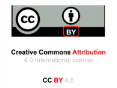 DOI: 10.36848/IJBAMR/2020/26215.55570A. Parameters of efficacy of hospital management  1. Number of patients detected COVID-19 positive by RT- PCR in COVID-19 negative cardiovascular hospital.  2. Number of COVID negative admitted patients acquiring COVID-19 in admitted period.3. Number of healthcare workers acquiring COVID-19 from Hospital. B. Parameters of efficacy of patient management1. Outcomes of surgery and conservative management ( In COVID and Non COVID patients) 2. Perioperative complications in COVID and Non COVID patients 3. Mortalities during study period (In COVID and Non COVID patients)TOTAL  PATIENTS ADMITTED TOTAL  PATIENTS ADMITTED 435MALESMALES253 ( 58 % )FEMALESFEMALES182 ( 42 % )AVERAGE AGEAVERAGE AGE37.6 +/- 12 YRSTOTAL PATIENTS OPERATEDTOTAL PATIENTS OPERATED277  ( 64 % )TOTAL PATIENTS CONSERVATIVELY MANAGEDTOTAL PATIENTS CONSERVATIVELY MANAGED158 ( 36 % )ADMITTED PATIENTS  FOUND TO BE COVID POSITIVE ON DAY 5TH OF COVID RT – PCR TESTINGADMITTED PATIENTS  FOUND TO BE COVID POSITIVE ON DAY 5TH OF COVID RT – PCR TESTINGPHASE - 1WHEN RT-PCR WAS DONE DIRECTLY ON DAY 5 ( FROM 1ST JUNE TO 14TH SEPTEMBER)10PHASE - 2WHEN PATIENTS WERE ADMITTED AFTER SCREENING BY RAPID ANTIGEN TESTING (FROM 15TH SEPTEMBER TO END OF NOVEMBER)30TRANSFERRED TO COVID HOSPITAL /DISCHARGED (FOR HOME QUARANTINE)TRANSFERRED TO COVID HOSPITAL /DISCHARGED (FOR HOME QUARANTINE)38TOTAL MORTALITY IN COVID POSITIVE PATIENTSTOTAL MORTALITY IN COVID POSITIVE PATIENTS02TRANSFERRED,READMITTED AND OPEARTEDTRANSFERRED,READMITTED AND OPEARTED06PATIENTS  MANAGED CONSERVATIVELY /PATIENTS REFUSING SURGERY AND DISCHARGED/ PATIENTS EXPIRING DURING CONSERVATIVE MANAGEMENT( THESE PATIENTS WERE COVID NEGATIVE)PATIENTS  MANAGED CONSERVATIVELY /PATIENTS REFUSING SURGERY AND DISCHARGED/ PATIENTS EXPIRING DURING CONSERVATIVE MANAGEMENT( THESE PATIENTS WERE COVID NEGATIVE)118OPERATED EMERGENCY  PATIENTS FOUND TO BE COVID POSITIVE POSTOPERATIVELYOPERATED EMERGENCY  PATIENTS FOUND TO BE COVID POSITIVE POSTOPERATIVELY00COVID NEGATIVE ROUTINE PATIENTS ACQUIRING PERIOPERATIVE COVID COVID NEGATIVE ROUTINE PATIENTS ACQUIRING PERIOPERATIVE COVID 02HEALTH CARE WORKERS ACQUIRING COVID INFECTIONHEALTH CARE WORKERS ACQUIRING COVID INFECTIONDOCTORS/NURSING STAFF/AUXILIARY STAFFDOCTORS/NURSING STAFF/AUXILIARY STAFF22TABLE 2:  OUTCOMES OF PARAMETERS OF PATIENT MANAGEMENT UNDER THE MODIFIED MODELTABLE 2:  OUTCOMES OF PARAMETERS OF PATIENT MANAGEMENT UNDER THE MODIFIED MODELTABLE 2:  OUTCOMES OF PARAMETERS OF PATIENT MANAGEMENT UNDER THE MODIFIED MODELTOTAL PATIENT ADMITTEDTOTAL PATIENT ADMITTED435DIAGNOSIS OF PATIENTS MANAGED CONSERVATIVELYDIAGNOSIS OF PATIENTS MANAGED CONSERVATIVELYPOST VALVE REPLACEMENT DERANGED COAGULATION PROFILEPOST VALVE REPLACEMENT DERANGED COAGULATION PROFILE13POST VALVE REPLACEMENT STUCK VALVES ( THROMBOLYSED )POST VALVE REPLACEMENT STUCK VALVES ( THROMBOLYSED )21POST VALVE REPLACEMENT CCFPOST VALVE REPLACEMENT CCF17POST OP CASE OF CABG WITH ANGINA ( LOW EF )POST OP CASE OF CABG WITH ANGINA ( LOW EF )10TOTAL TOTAL 61PATIENTS NOT CONSENTING FOR SURGERY ( STABILIZED AND DISCHARGED)PATIENTS NOT CONSENTING FOR SURGERY ( STABILIZED AND DISCHARGED)CORONARY ARTERY DISEASE, CHRONIC STABLE ANGINACORONARY ARTERY DISEASE, CHRONIC STABLE ANGINA15TETRALOGY OF FALLOTTETRALOGY OF FALLOT06ATRIAL SEPTAL DEFECTSATRIAL SEPTAL DEFECTS08PATIENTS FOR VALVE REPLACEMENTSPATIENTS FOR VALVE REPLACEMENTS17TOTAL TOTAL 46DIAGNOSIS ROUTINE SURGERYDIAGNOSIS ROUTINE SURGERYCORONARY ARTERY BYPASS GRAFTING / CABG + MVR/AVR/DVRCORONARY ARTERY BYPASS GRAFTING / CABG + MVR/AVR/DVR23MITRAL VALVE REPLACEMENT / MVR + TRICUSPID VALVE ANNULOPLASTY/ MVR + ATRIAL SEPTAL CLOSUREMITRAL VALVE REPLACEMENT / MVR + TRICUSPID VALVE ANNULOPLASTY/ MVR + ATRIAL SEPTAL CLOSURE99AORTIC VALVE REPLACEMENTAORTIC VALVE REPLACEMENT32DOUBLE / TRIPLE VALVE REPLACEMENTDOUBLE / TRIPLE VALVE REPLACEMENT35ATRIAL SEPTAL DEFECT CLOSUREATRIAL SEPTAL DEFECT CLOSURE23LEFT ATRIAL MYXOMA EXCISIONLEFT ATRIAL MYXOMA EXCISION03BENTALL’S  PROCEDUREBENTALL’S  PROCEDURE05PERICARDIECTOMYPERICARDIECTOMY02THYMECTOMYTHYMECTOMY03BI-DIRECTIONAL  GLENN  SHUNTBI-DIRECTIONAL  GLENN  SHUNT01VSD CLOSURE + AORTIC VALVE REPAIRVSD CLOSURE + AORTIC VALVE REPAIR02INTRACARDIAC REPAIR FOR TOFINTRACARDIAC REPAIR FOR TOF14VSD CLOSUREVSD CLOSURE02PERICARDIAL CYST EXCISIONPERICARDIAL CYST EXCISION02TOTAL TOTAL 246DIAGNOSIS EMERGENCY SURGERYDIAGNOSIS EMERGENCY SURGERYEMERGENCY EMBOLECTOMY,PERIPHERAL BYPASS SURGERY,AV FISTULAEMERGENCY EMBOLECTOMY,PERIPHERAL BYPASS SURGERY,AV FISTULA10AORTIC VALVE REPLACEMENTAORTIC VALVE REPLACEMENT01BENTALL’S PROCEDUREBENTALL’S PROCEDURE01RIGHT ATRIAL  MYXOMA EXCISIONRIGHT ATRIAL  MYXOMA EXCISION01EMERGENCY CORONARY ARTERY BYPASS GRAFTINGEMERGENCY CORONARY ARTERY BYPASS GRAFTING01STERNAL WIRE REMOVALSTERNAL WIRE REMOVAL14PSEUDOANEURYSM REPAIRPSEUDOANEURYSM REPAIR03TOTAL TOTAL 31POST OPERATIVE COURSE OF OPERATED PATIENTSPOST OPERATIVE COURSE OF OPERATED PATIENTSAVERAGE VENTILATION TIMEAVERAGE VENTILATION TIME6.5 +/- 2.6 HRSPATIENTS WITH CHRONIC VENTILATORY DEPENDENCY /TRACHEOSTOMYPATIENTS WITH CHRONIC VENTILATORY DEPENDENCY /TRACHEOSTOMY01AVERAGE DISCHARGE TIMEAVERAGE DISCHARGE TIME8.5 DAYSEARLY MORTALITY( UPTO POST OP DAY 10)EARLY MORTALITY( UPTO POST OP DAY 10)POST OP TOTAL MORTALITYPOST OP TOTAL MORTALITY17MORTALITY IN PRE COVID TIME ( 6 MONTH )MORTALITY IN PRE COVID TIME ( 6 MONTH )47MORTALITY IN COVID TIME ( 6 MONTH )MORTALITY IN COVID TIME ( 6 MONTH )30 COVID MORBIDITYCOVID MORBIDITYFOLLOW UP COVID POSITIVE PATIENT REQUIRING PROLONGED VENTILATIONFOLLOW UP COVID POSITIVE PATIENT REQUIRING PROLONGED VENTILATION02